П О С Т А Н О В Л Е Н И Е	В соответствии с Положением о наградах и почётных званиях Петропавловск-Камчатского городского округа от 24.07.2008 № 51-нд,     Решением Городской Думы Петропавловск-Камчатского городского округа от 01.06.2011 № 395-нд «О представительских расходах и расходах, связанных с приобретением подарочной и сувенирной продукции в Городской Думе Петропавловск-Камчатского городского округа»,     ПОСТАНОВЛЯЮ:1. За многолетний добросовестный труд, значительные достижения в организации медико-генетической помощи населению, высокий уровень профессионализма и в связи с 40-летнием со дня образования  МБУЗ «Городская детская инфекционная больница»:наградить Почётной грамотой Главы Петропавловск-Камчатского городского округа (в рамке):             2. За многолетний добросовестный труд, высокий профессионализм и в связи с  40-летнием со дня образования  МБУЗ «Городская детская инфекционная больница»:наградить Почётной грамотой Главы Петропавловск-Камчатского городского округа (в рамке):3. За многолетний добросовестный труд, активную жизненную позицию, высокий профессионализм и в связи с  40-летнием со дня образования  МБУЗ «Городская детская инфекционная больница»:        наградить Почётной грамотой Главы Петропавловск-Камчатского городского округа (в рамке):За многолетний добросовестный труд, высокий уровень профессионализма и в связи 40-летнием со дня образования  МБУЗ «Городская детская инфекционная больница»: объявить Благодарность Главы Петропавловск-Камчатского городского округа (в рамке):ГлаваПетропавловск-Камчатского городского округа                                                                               В.А. Семчев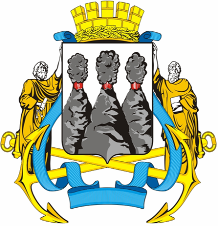 ГЛАВАПЕТРОПАВЛОВСК-КАМЧАТСКОГОГОРОДСКОГО ОКРУГА « 01 » февраля  2012 г.  № 7О награждении сотрудников МБУЗ «Городская детская инфекционная больница»  ДмитриевуТатьяну Терентьевну-  главного врача МБУЗ «Городская детская инфекционная больница».НавалихинуЛюдмилу Викторовну-  заместителя главного врача по экономическим вопросам  МБУЗ «Городская детская инфекционная больница».ЛяховчукТамару Закировну-  процедурную медицинскую сестру  МБУЗ «Городская детская инфекционная больница»;СушицкуюНаталью Владимировну- санитарку-буфетчицу МБУЗ «Городская детская инфекционная больница»;РадаевуНадежду Ивановну- старшего фельдшера-лаборанта МБУЗ «Городская детская инфекционная больница»;КиселевойОльге Петровне-  палатной медицинской сестре МБУЗ «Городская детская инфекционная больница»;ЩанкинойЛюбови Тедувне- процедурной медицинской сестре МБУЗ «Городская детская инфекционная больница».